Kathreen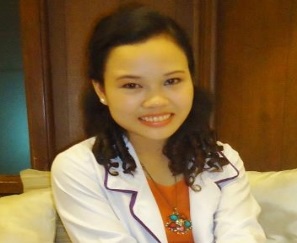 Kathreen.366822@2freemail.com   OBJECTIVECommited professional with a genuine interest in improving patient experience and customer service focused on compliance. A fully qualified pharmacist able to prescribe certain medications and experienced in training and supervision tasks.EDUCATIONBachelors of Science in PharmacySt. Scholastica’s College, 	Tacloban								        April 2010EXPERIENCEPharmacy Assistant @ Al Manara Pharmacy Dubai, UAE		                  	       	       April 2015 – Present Applying and coordinating with insurance companies for approvals of medicines Preparing claim forms and other insurance documents Mainting inventory of prescription drugs & over the counter medicationsCoordinating with vendors for deliveries Receiving stock in large volumes and placing them at the StoreManaging cash register and POS System for recording daily salesEnsuring pharmacy is clean at all times Regular maintainance of pharmacy equipmentEstablishing and maintaining client’s profilesUpselling of promotional itemsReporting head office on timely manner on day to day operationsAcheivements:Improved Sales of the branch by 27%Achieving Sales target on monthly basis with a consistent growth  rateRetained customers by providing excellent customer serviceMedical/Pharmacutical Sales Representative @ Pulga Drug Enterprise Tacloban, Phillipines  				  April 2013 – April 2014Manage sales accounts in region VIII (Leyte, S. Leyte & Biliran Area – Philipines) Arranging appointments with doctors, pharmacists and hospital medical teams, which may include pre-arranged appointments or regular 'cold' callingKeeping detailed records of all contactsPlanning work schedules and weekly and monthly timetables. This may involve working with the area sales team or discussing future targets with the area sales managerPromoting new pharmaceutical products to Clinics, Pharmacies, RHU and HospitalsProviding product training and information regarding the the usage, safety measures and all other concerned information.Monitoring competitor activity and competitors' products Keeping up to date with the latest clinical data supplied by the company, and interpreting, presenting and discussing this data with health professionals during presentations Acheivements:Meeting my montly sales targets (and if possible exceeding)Annual contract with 3 major hospitals and various clinicsSales growth of 38% in the region by establishing great relationships with medical and supportive administration staffPharmacist @ Watsons Pharmacy Cebu City, Phillipines  			    August 2014 – December 2014Maintains safe and clean working environment by complying with procedures, rules, and regulations.Prepares medications by reviewing and interpreting physician orders; detecting therapeutic incompatibilities.Dispenses medicationsControls medications by monitoring drug therapies; advising interventions.Provides pharmacological information by answering questions and requests of health care professionals; counseling patients on drug therapies.Coorindating with Insurance  companies for approvals and verifying customer’s benefitsCash handling and POS hand over at shifts. Ensuring cash amount tallies with the POS sales report. To coordinate other health care staffers about medication therapies and common drug interaction and contraindication of patient.TRAININGS & INTERNSHIPSUnigen Pharma Inc										Tacloban, Philipines hours minor community InternshipRose Pharmacy Inc. Zamora BranchTacloban, PhilipinesJob Taininee from May 1, 2010 up to May 30, 2010	Philippine Institute of Traditional and Alternative Heath Care (PITAHC)Tacloban, PhilipinesSucessfully completed 200 hours Internship of Manufacturing PharmacyDivine Word HospitalTacloban, PhilipinesSucessfully completed 200 of minor hours InternshipBethany HospitalTacloban, Philipines                  Completed 360 hours of Major Hospital Internship	SKILLSPERSONAL INFORMATIONMarital Status	      : SingleDate of Birth	      : 5th January, 1992Nationality	      : FilipinoLanguages	      : English, Tagalog and WarayVisa Status	      : Employment VisaREFRENCES	References & letter of recommendation will be available on request.  Microsoft OutlookAttention to DetailCustomer ServiceMicrosoft OfficeExceptional Listener & CommunicatorAdaptabilityFlexible Team PlayerResults Driven Achiever  Hardworking 